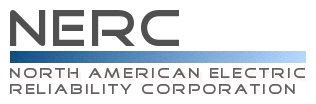 Reliability Standard Audit WorksheetCIP-008-5 – Cyber Security — Incident Reporting and Response PlanningThis section to be completed by the Compliance Enforcement Authority.    Applicability of RequirementsLegend:Findings(This section to be completed by the Compliance Enforcement Authority)Subject Matter ExpertsIdentify the Subject Matter Expert(s) responsible for this Reliability Standard. Registered Entity Response (Required; Insert additional rows if needed): R1 Supporting Evidence and DocumentationR1.	Each Responsible Entity shall document one or more Cyber Security Incident response plan(s) that collectively include each of the applicable requirement parts in CIP-008-5 Table R1 – Cyber Security Incident Response Plan Specifications. [Violation Risk Factor: Lower] [Time Horizon: Long Term Planning].M1.	Evidence must include each of the documented plan(s) that collectively include each of the applicable requirement parts in CIP-008-5 Table R1 – Cyber Security Incident Response Plan Specifications.R1 Part 1.1Registered Entity Response (Required): Compliance Narrative:Provide a brief explanation, in your own words, of how you comply with this Requirement. References to supplied evidence, including links to the appropriate page, are recommended.Registered Entity Evidence (Required):Audit Team Evidence Reviewed (This section to be completed by the Compliance Enforcement Authority):Compliance Assessment Approach Specific to CIP-008-5, R1, Part 1.1This section to be completed by the Compliance Enforcement AuthorityAuditor Notes: R1 Part 1.2Registered Entity Response (Required): Compliance Narrative:Provide a brief explanation, in your own words, of how you comply with this Requirement. References to supplied evidence, including links to the appropriate page, are recommended.Registered Entity Evidence (Required):Audit Team Evidence Reviewed (This section to be completed by the Compliance Enforcement Authority):Compliance Assessment Approach Specific to CIP-008-5, R1, Part 1.2This section to be completed by the Compliance Enforcement AuthorityAuditor Notes: R1 Part 1.3Registered Entity Response (Required): Compliance Narrative:Provide a brief explanation, in your own words, of how you comply with this Requirement. References to supplied evidence, including links to the appropriate page, are recommended.Registered Entity Evidence (Required):Audit Team Evidence Reviewed (This section to be completed by the Compliance Enforcement Authority):Compliance Assessment Approach Specific to CIP-008-5, R1, Part 1.3This section to be completed by the Compliance Enforcement AuthorityAuditor Notes: R1 Part 1.4Registered Entity Response (Required): Compliance Narrative:Provide a brief explanation, in your own words, of how you comply with this Requirement. References to supplied evidence, including links to the appropriate page, are recommended.Registered Entity Evidence (Required):Audit Team Evidence Reviewed (This section to be completed by the Compliance Enforcement Authority):Compliance Assessment Approach Specific to CIP-008-5, R1, Part 1.4This section to be completed by the Compliance Enforcement AuthorityAuditor Notes: R2 Supporting Evidence and DocumentationR2.   	Each Responsible Entity shall implement each of its documented Cyber Security Incident response plans to collectively include each of the applicable requirement parts in CIP-008-5 Table R2 – Cyber Security Incident Response Plan Implementation and Testing. [Violation Risk Factor: Lower] [Time Horizon: Operations Planning and Real-Time Operations]. M2.	Evidence must include, but is not limited to, documentation that collectively demonstrates implementation of each of the applicable requirement parts in CIP-008-5 Table R2 – Cyber Security Incident Response Plan Implementation and Testing.R2 Part 2.1Registered Entity Response (Required): Compliance Narrative:Provide a brief explanation, in your own words, of how you comply with this Requirement. References to supplied evidence, including links to the appropriate page, are recommended.Registered Entity Evidence (Required):Audit Team Evidence Reviewed (This section to be completed by the Compliance Enforcement Authority):Compliance Assessment Approach Specific to CIP-008-5, R2, Part 2.1This section to be completed by the Compliance Enforcement AuthorityAuditor Notes: R2 Part 2.2Registered Entity Response (Required): Compliance Narrative:Provide a brief explanation, in your own words, of how you comply with this Requirement. References to supplied evidence, including links to the appropriate page, are recommended.Registered Entity Evidence (Required):Audit Team Evidence Reviewed (This section to be completed by the Compliance Enforcement Authority):Compliance Assessment Approach Specific to CIP-008-5 R2 Part 2.2This section to be completed by the Compliance Enforcement AuthorityAuditor Notes: R2 Part 2.3Registered Entity Response (Required): Compliance Narrative:Provide a brief explanation, in your own words, of how you comply with this Requirement. References to supplied evidence, including links to the appropriate page, are recommended.Registered Entity Evidence (Required):Audit Team Evidence Reviewed (This section to be completed by the Compliance Enforcement Authority):Compliance Assessment Approach Specific to CIP-008-5, R2, Part 2.3This section to be completed by the Compliance Enforcement AuthorityAuditor Notes: R3 Supporting Evidence and DocumentationR3.	Each Responsible Entity shall maintain each of its Cyber Security Incident response plans according to each of the applicable requirement parts in CIP-008-5 Table R3 – Cyber Security Incident Response Plan Review, Update, and Communication. [Violation Risk Factor: Lower] [Time Horizon: Operations Assessment].M3.	Evidence must include, but is not limited to, documentation that collectively demonstrates maintenance of each Cyber Security Incident response plan according to the applicable requirement parts in CIP-008-5 Table R3 – Cyber Security Incident.R3 Part 3.1Registered Entity Response (Required): Compliance Narrative:Provide a brief explanation, in your own words, of how you comply with this Requirement. References to supplied evidence, including links to the appropriate page, are recommended.Registered Entity Evidence (Required):Audit Team Evidence Reviewed (This section to be completed by the Compliance Enforcement Authority):Compliance Assessment Approach Specific to CIP-008-5, R3, Part 3.1This section to be completed by the Compliance Enforcement AuthorityAuditor Notes: R3 Part 3.2Registered Entity Response (Required): Compliance Narrative:Provide a brief explanation, in your own words, of how you comply with this Requirement. References to supplied evidence, including links to the appropriate page, are recommended.Registered Entity Evidence (Required):Audit Team Evidence Reviewed (This section to be completed by the Compliance Enforcement Authority):Compliance Assessment Approach Specific to CIP-008-5, R3, Part 3.2This section to be completed by the Compliance Enforcement AuthorityAuditor Notes: Additional Information:Reliability StandardThe full text of CIP-008-5 may be found on the NERC Web Site (www.nerc.com) under “Program Areas & Departments”, “Reliability Standards.”In addition to the Reliability Standard, there is an applicable Implementation Plan available on the NERC Web Site.In addition to the Reliability Standard, there is background information available on the NERC Web Site.Capitalized terms in the Reliability Standard refer to terms in the NERC Glossary, which may be found on the NERC Web Site.Sampling MethodologySampling is essential for auditing compliance with NERC Reliability Standards since it is not always possible or practical to test 100% of either the equipment, documentation, or both, associated with the full suite of enforceable standards. The Sampling Methodology Guidelines and Criteria (see NERC website), or sample guidelines, provided by the Electric Reliability Organization help to establish a minimum sample set for monitoring and enforcement uses in audits of NERC Reliability Standards. Regulatory LanguageSee FERC Order 706See FERC Order 791Revision History for RSAWAudit ID:Audit ID if available; or REG-NCRnnnnn-YYYYMMDDRegistered Entity: Registered name of entity being auditedNCR Number:  NCRnnnnn				Compliance Enforcement Authority:Region or NERC performing auditCompliance Assessment Date(s):Month DD, YYYY, to Month DD, YYYYCompliance Monitoring Method: [On-site Audit | Off-site Audit | Spot Check]Names of Auditors:	Supplied by CEABADPGOGOPIALSEPAPSERCRPRSGTOTOPTPTSPR1XXXXXXXXR2XXXXXXXXR3XXXXXXXXText with blue background:Fixed text – do not editText entry area with Green background:Entity-supplied informationText entry area with white background:Auditor-supplied informationReq.FindingSummary and DocumentationFunctions MonitoredR1P1.1P1.2P1.3P1.4R2P2.1P2.2P2.3R3P3.1P3.2Req.Areas of ConcernReq.RecommendationsReq.Positive ObservationsSME NameTitleOrganizationRequirement(s)CIP-008-5 Table R1 – Cyber Security Incident Response Plan SpecificationsCIP-008-5 Table R1 – Cyber Security Incident Response Plan SpecificationsCIP-008-5 Table R1 – Cyber Security Incident Response Plan SpecificationsCIP-008-5 Table R1 – Cyber Security Incident Response Plan SpecificationsPartApplicable SystemsRequirementsMeasures1.1High Impact BES Cyber SystemsMedium Impact BES Cyber SystemsOne or more processes to identify, classify, and respond to Cyber Security Incidents.An example of evidence may include, but is not limited to, dated documentation of Cyber Security Incident response plan(s) that include the process to identify, classify, and respond to Cyber Security Incidents.The following information is requested for each document submitted as evidence. Also, evidence submitted should be highlighted and bookmarked, as appropriate, to identify the exact location where evidence of compliance may be found.The following information is requested for each document submitted as evidence. Also, evidence submitted should be highlighted and bookmarked, as appropriate, to identify the exact location where evidence of compliance may be found.The following information is requested for each document submitted as evidence. Also, evidence submitted should be highlighted and bookmarked, as appropriate, to identify the exact location where evidence of compliance may be found.The following information is requested for each document submitted as evidence. Also, evidence submitted should be highlighted and bookmarked, as appropriate, to identify the exact location where evidence of compliance may be found.The following information is requested for each document submitted as evidence. Also, evidence submitted should be highlighted and bookmarked, as appropriate, to identify the exact location where evidence of compliance may be found.The following information is requested for each document submitted as evidence. Also, evidence submitted should be highlighted and bookmarked, as appropriate, to identify the exact location where evidence of compliance may be found.File NameDocument TitleRevision or VersionDocument DateRelevant Page(s) or Section(s)Description of Applicability of DocumentVerify the Responsible Entity has documented one or more Cyber Security Incident response plans which include one or more processes to identify, classify, and respond to Cyber Security Incidents.CIP-008-5 Table R1 – Cyber Security Incident Response Plan SpecificationsCIP-008-5 Table R1 – Cyber Security Incident Response Plan SpecificationsCIP-008-5 Table R1 – Cyber Security Incident Response Plan SpecificationsCIP-008-5 Table R1 – Cyber Security Incident Response Plan SpecificationsPartApplicable SystemsRequirementsMeasures1.2High Impact BES Cyber SystemsMedium Impact BES Cyber SystemsOne or more processes to determine if an identified Cyber Security Incident is a Reportable Cyber Security Incident and notify the Electricity Sector Information Sharing and Analysis Center (ES-ISAC), unless prohibited by law. Initial notification to the ES-ISAC, which may be only a preliminary notice, shall not exceed one hour from the determination of a Reportable Cyber Security Incident.Examples of evidence may include, but are not limited to, dated documentation of Cyber Security Incident response plan(s) that provide guidance or thresholds for determining which Cyber Security Incidents are also Reportable Cyber Security Incidents and documentation of initial notices to the Electricity Sector Information Sharing and Analysis Center (ES-ISAC).The following information is requested for each document submitted as evidence. Also, evidence submitted should be highlighted and bookmarked, as appropriate, to identify the exact location where evidence of compliance may be found.The following information is requested for each document submitted as evidence. Also, evidence submitted should be highlighted and bookmarked, as appropriate, to identify the exact location where evidence of compliance may be found.The following information is requested for each document submitted as evidence. Also, evidence submitted should be highlighted and bookmarked, as appropriate, to identify the exact location where evidence of compliance may be found.The following information is requested for each document submitted as evidence. Also, evidence submitted should be highlighted and bookmarked, as appropriate, to identify the exact location where evidence of compliance may be found.The following information is requested for each document submitted as evidence. Also, evidence submitted should be highlighted and bookmarked, as appropriate, to identify the exact location where evidence of compliance may be found.The following information is requested for each document submitted as evidence. Also, evidence submitted should be highlighted and bookmarked, as appropriate, to identify the exact location where evidence of compliance may be found.File NameDocument TitleRevision or VersionDocument DateRelevant Page(s) or Section(s)Description of Applicability of DocumentVerify the Responsible Entity has documented one or more Cyber Security Incident response plans which include one or more processes to determine if an identified Cyber Security Incident is a Reportable Cyber Security Incident and notify the Electricity Sector Information Sharing and Analysis Center (ES-ISAC), unless prohibited by law. Initial notification to the ES-ISAC, which may be only a preliminary notice, shall not exceed one hour from the determination of a Reportable Cyber Security Incident.Note to Auditor:If the Responsible Entity is prohibited by law from reporting to the ES-ISAC, then the process need not include a provision for reporting to the ES-ISAC. If this provision is invoked, the audit team should verify that the Responsible Entity is prohibited by law from reporting to the ES-ISAC.Note to Auditor:If the Responsible Entity is prohibited by law from reporting to the ES-ISAC, then the process need not include a provision for reporting to the ES-ISAC. If this provision is invoked, the audit team should verify that the Responsible Entity is prohibited by law from reporting to the ES-ISAC.CIP-008-5 Table R1 – Cyber Security Incident Response Plan SpecificationsCIP-008-5 Table R1 – Cyber Security Incident Response Plan SpecificationsCIP-008-5 Table R1 – Cyber Security Incident Response Plan SpecificationsCIP-008-5 Table R1 – Cyber Security Incident Response Plan SpecificationsPartApplicable SystemsRequirementsMeasures1.3High Impact BES Cyber SystemsMedium Impact BES Cyber SystemsThe roles and responsibilities of Cyber Security Incident response groups or individuals.An example of evidence may include, but is not limited to, dated Cyber Security Incident response process(es) or procedure(s) that define roles and responsibilities (e.g., monitoring, reporting, initiating, documenting, etc.) of Cyber Security Incident response groups or individuals.The following information is requested for each document submitted as evidence. Also, evidence submitted should be highlighted and bookmarked, as appropriate, to identify the exact location where evidence of compliance may be found.The following information is requested for each document submitted as evidence. Also, evidence submitted should be highlighted and bookmarked, as appropriate, to identify the exact location where evidence of compliance may be found.The following information is requested for each document submitted as evidence. Also, evidence submitted should be highlighted and bookmarked, as appropriate, to identify the exact location where evidence of compliance may be found.The following information is requested for each document submitted as evidence. Also, evidence submitted should be highlighted and bookmarked, as appropriate, to identify the exact location where evidence of compliance may be found.The following information is requested for each document submitted as evidence. Also, evidence submitted should be highlighted and bookmarked, as appropriate, to identify the exact location where evidence of compliance may be found.The following information is requested for each document submitted as evidence. Also, evidence submitted should be highlighted and bookmarked, as appropriate, to identify the exact location where evidence of compliance may be found.File NameDocument TitleRevision or VersionDocument DateRelevant Page(s) or Section(s)Description of Applicability of DocumentVerify the Responsible Entity has documented one or more Cyber Security Incident response plans which define the roles and responsibilities of Cyber Security Incident response groups or individuals.CIP-008-5 Table R1 – Cyber Security Incident Response Plan SpecificationsCIP-008-5 Table R1 – Cyber Security Incident Response Plan SpecificationsCIP-008-5 Table R1 – Cyber Security Incident Response Plan SpecificationsCIP-008-5 Table R1 – Cyber Security Incident Response Plan SpecificationsPartApplicable SystemsRequirementsMeasures1.4High Impact BES Cyber SystemsMedium Impact BES Cyber SystemsIncident handling procedures for Cyber Security Incidents.An example of evidence may include, but is not limited to, dated Cyber Security Incident response process(es) or procedure(s) that address incident handling (e.g., containment, eradication, recovery/incident resolution).The following information is requested for each document submitted as evidence. Also, evidence submitted should be highlighted and bookmarked, as appropriate, to identify the exact location where evidence of compliance may be found.The following information is requested for each document submitted as evidence. Also, evidence submitted should be highlighted and bookmarked, as appropriate, to identify the exact location where evidence of compliance may be found.The following information is requested for each document submitted as evidence. Also, evidence submitted should be highlighted and bookmarked, as appropriate, to identify the exact location where evidence of compliance may be found.The following information is requested for each document submitted as evidence. Also, evidence submitted should be highlighted and bookmarked, as appropriate, to identify the exact location where evidence of compliance may be found.The following information is requested for each document submitted as evidence. Also, evidence submitted should be highlighted and bookmarked, as appropriate, to identify the exact location where evidence of compliance may be found.The following information is requested for each document submitted as evidence. Also, evidence submitted should be highlighted and bookmarked, as appropriate, to identify the exact location where evidence of compliance may be found.File NameDocument TitleRevision or VersionDocument DateRelevant Page(s) or Section(s)Description of Applicability of DocumentVerify the Responsible Entity has documented one or more Cyber Security Incident response plans which include incident handling procedures for Cyber Security Incidents.CIP-008-5 Table R2 – Cyber Security Incident Response Plan Implementation and TestingCIP-008-5 Table R2 – Cyber Security Incident Response Plan Implementation and TestingCIP-008-5 Table R2 – Cyber Security Incident Response Plan Implementation and TestingCIP-008-5 Table R2 – Cyber Security Incident Response Plan Implementation and TestingPartApplicable SystemsRequirementsMeasures2.1High Impact BES Cyber SystemsMedium Impact BES Cyber SystemsTest each Cyber Security Incident response plan(s) at least once every 15 calendar months:By responding to an actual Reportable Cyber Security Incident;	With a paper drill or tabletop exercise of a Reportable Cyber Security Incident; or	With an operational exercise of a Reportable Cyber Security Incident.Examples of evidence may include, but are not limited to, dated evidence of a lessons-learned report that includes a summary of the test or a compilation of notes, logs, and communication resulting from the test. Types of exercises may include discussion or operations based exercises.The following information is requested for each document submitted as evidence. Also, evidence submitted should be highlighted and bookmarked, as appropriate, to identify the exact location where evidence of compliance may be found.The following information is requested for each document submitted as evidence. Also, evidence submitted should be highlighted and bookmarked, as appropriate, to identify the exact location where evidence of compliance may be found.The following information is requested for each document submitted as evidence. Also, evidence submitted should be highlighted and bookmarked, as appropriate, to identify the exact location where evidence of compliance may be found.The following information is requested for each document submitted as evidence. Also, evidence submitted should be highlighted and bookmarked, as appropriate, to identify the exact location where evidence of compliance may be found.The following information is requested for each document submitted as evidence. Also, evidence submitted should be highlighted and bookmarked, as appropriate, to identify the exact location where evidence of compliance may be found.The following information is requested for each document submitted as evidence. Also, evidence submitted should be highlighted and bookmarked, as appropriate, to identify the exact location where evidence of compliance may be found.File NameDocument TitleRevision or VersionDocument DateRelevant Page(s) or Section(s)Description of Applicability of DocumentVerify the Responsible Entity has tested each Cyber Security Incident response plan(s) at least once every 15 calendar months:By responding to an actual Reportable Cyber Security Incident;with a paper drill or tabletop exercise of a Reportable Cyber Security Incident; orwith an operational exercise of a Reportable Cyber Security Incident.CIP-008-5 Table R2 – Cyber Security Incident Response Plan Implementation and TestingCIP-008-5 Table R2 – Cyber Security Incident Response Plan Implementation and TestingCIP-008-5 Table R2 – Cyber Security Incident Response Plan Implementation and TestingCIP-008-5 Table R2 – Cyber Security Incident Response Plan Implementation and TestingPartApplicable SystemsRequirementsMeasures2.2High Impact BES Cyber SystemsMedium Impact BES Cyber SystemsUse the Cyber Security Incident response plan(s) under Requirement R1 when responding to a Reportable Cyber Security Incident or performing an exercise of a Reportable Cyber Security Incident. Document deviations from the plan(s) taken during the response to the incident or exercise.Examples of evidence may include, but are not limited to, incident reports, logs, and notes that were kept during the incident response process, and follow-up documentation that describes deviations taken from the plan during the incident or exercise.The following information is requested for each document submitted as evidence. Also, evidence submitted should be highlighted and bookmarked, as appropriate, to identify the exact location where evidence of compliance may be found.The following information is requested for each document submitted as evidence. Also, evidence submitted should be highlighted and bookmarked, as appropriate, to identify the exact location where evidence of compliance may be found.The following information is requested for each document submitted as evidence. Also, evidence submitted should be highlighted and bookmarked, as appropriate, to identify the exact location where evidence of compliance may be found.The following information is requested for each document submitted as evidence. Also, evidence submitted should be highlighted and bookmarked, as appropriate, to identify the exact location where evidence of compliance may be found.The following information is requested for each document submitted as evidence. Also, evidence submitted should be highlighted and bookmarked, as appropriate, to identify the exact location where evidence of compliance may be found.The following information is requested for each document submitted as evidence. Also, evidence submitted should be highlighted and bookmarked, as appropriate, to identify the exact location where evidence of compliance may be found.File NameDocument TitleRevision or VersionDocument DateRelevant Page(s) or Section(s)Description of Applicability of DocumentVerify the Responsible Entity used the Cyber Security Incident response plan(s) under Requirement R1 when responding to a Reportable Cyber Security Incident or performing an exercise of a Reportable Cyber Security Incident.Verify the Responsible Entity has documented deviations from the plan(s), if any, taken during the response to the Reportable Cyber Security Incident or the performance of an exercise of a Reportable Cyber Security Incident.If there were any Reportable Cyber Security Incidents, and if the Responsible Entity is not prohibited by law from reporting to the ES-ISAC, verify that the initial notification to the ES-ISAC, which may be only a preliminary notice, did not exceed one hour from the determination of a Reportable Cyber Security Incident.CIP-008-5 Table R2 – Cyber Security Incident Response Plan Implementation and TestingCIP-008-5 Table R2 – Cyber Security Incident Response Plan Implementation and TestingCIP-008-5 Table R2 – Cyber Security Incident Response Plan Implementation and TestingCIP-008-5 Table R2 – Cyber Security Incident Response Plan Implementation and TestingPartApplicable SystemsRequirementsMeasures2.3High Impact BES Cyber SystemsMedium Impact BES Cyber SystemsRetain records related to Reportable Cyber Security Incidents.An example of evidence may include, but is not limited to, dated documentation, such as security logs, police reports, emails, response forms or checklists, forensic analysis results, restoration records, and post-incident review notes related to Reportable Cyber Security Incidents.The following information is requested for each document submitted as evidence. Also, evidence submitted should be highlighted and bookmarked, as appropriate, to identify the exact location where evidence of compliance may be found.The following information is requested for each document submitted as evidence. Also, evidence submitted should be highlighted and bookmarked, as appropriate, to identify the exact location where evidence of compliance may be found.The following information is requested for each document submitted as evidence. Also, evidence submitted should be highlighted and bookmarked, as appropriate, to identify the exact location where evidence of compliance may be found.The following information is requested for each document submitted as evidence. Also, evidence submitted should be highlighted and bookmarked, as appropriate, to identify the exact location where evidence of compliance may be found.The following information is requested for each document submitted as evidence. Also, evidence submitted should be highlighted and bookmarked, as appropriate, to identify the exact location where evidence of compliance may be found.The following information is requested for each document submitted as evidence. Also, evidence submitted should be highlighted and bookmarked, as appropriate, to identify the exact location where evidence of compliance may be found.File NameDocument TitleRevision or VersionDocument DateRelevant Page(s) or Section(s)Description of Applicability of DocumentVerify the Responsible Entity has retained records related to Reportable Cyber Security Incidents.CIP-008-5 Table R3 – Cyber Security Incident Response PlanReview, Update, and CommunicationCIP-008-5 Table R3 – Cyber Security Incident Response PlanReview, Update, and CommunicationCIP-008-5 Table R3 – Cyber Security Incident Response PlanReview, Update, and CommunicationCIP-008-5 Table R3 – Cyber Security Incident Response PlanReview, Update, and CommunicationPartApplicable SystemsRequirementsMeasures3.1High Impact BES Cyber SystemsMedium Impact BES Cyber SystemsNo later than 90 calendar days after completion of a Cyber Security Incident response plan(s) test or actual Reportable Cyber Security Incident response:Document any lessons learned or document the absence of any lessons learned;Update the Cyber Security Incident response plan based on any documented lessons learned associated with the plan; andNotify each person or group with a defined role in the Cyber Security Incident response plan of the updates to the Cyber Security Incident response plan based on any documented lessons learned.An example of evidence may include, but is not limited to, all of the following:Dated documentation of post incident(s) review meeting notes or follow-up report showing lessons learned associated with the Cyber Security Incident response plan(s) test or actual Reportable Cyber Security Incident response or dated documentation stating there were no lessons learned;Dated and revised Cyber Security Incident response plan showing any changes based on the lessons learned; andEvidence of plan update distribution including, but not limited to:Emails;USPS or other mail service; Electronic distribution system; or Training sign-in sheets.The following information is requested for each document submitted as evidence. Also, evidence submitted should be highlighted and bookmarked, as appropriate, to identify the exact location where evidence of compliance may be found.The following information is requested for each document submitted as evidence. Also, evidence submitted should be highlighted and bookmarked, as appropriate, to identify the exact location where evidence of compliance may be found.The following information is requested for each document submitted as evidence. Also, evidence submitted should be highlighted and bookmarked, as appropriate, to identify the exact location where evidence of compliance may be found.The following information is requested for each document submitted as evidence. Also, evidence submitted should be highlighted and bookmarked, as appropriate, to identify the exact location where evidence of compliance may be found.The following information is requested for each document submitted as evidence. Also, evidence submitted should be highlighted and bookmarked, as appropriate, to identify the exact location where evidence of compliance may be found.The following information is requested for each document submitted as evidence. Also, evidence submitted should be highlighted and bookmarked, as appropriate, to identify the exact location where evidence of compliance may be found.File NameDocument TitleRevision or VersionDocument DateRelevant Page(s) or Section(s)Description of Applicability of DocumentVerify that no later than 90 calendar days after completion of a Cyber Security Incident response plan(s) test or actual Reportable Cyber Security Incident response, the Responsible Entity has:Documented any lessons learned or documented the absence of any lessons learned;updated the Cyber Security Incident response plan based on any documented lessons learned associated with the plan; andnotified each person or group with a defined role in the Cyber Security Incident response plan of the updates to the Cyber Security Incident response plan based on any documented lessons learned.CIP-008-5 Table R3 – Cyber Security Incident Response PlanReview, Update, and CommunicationCIP-008-5 Table R3 – Cyber Security Incident Response PlanReview, Update, and CommunicationCIP-008-5 Table R3 – Cyber Security Incident Response PlanReview, Update, and CommunicationCIP-008-5 Table R3 – Cyber Security Incident Response PlanReview, Update, and CommunicationPartApplicable SystemsRequirementsMeasures3.2High Impact BES Cyber SystemsMedium Impact BES Cyber SystemsNo later than 60 calendar days after a change to the roles or responsibilities, Cyber Security Incident response groups or individuals, or technology that the Responsible Entity determines would impact the ability to execute the plan:Update the Cyber Security Incident response plan(s); andNotify each person or group with a defined role in the Cyber Security Incident response plan of the updates.An example of evidence may include, but is not limited to:Dated and revised Cyber Security Incident response plan with changes to the roles or responsibilities, responders or technology; andEvidence of plan update distribution including, but not limited to:Emails;USPS or other mail service;Electronic distribution system; orTraining sign-in sheets.The following information is requested for each document submitted as evidence. Also, evidence submitted should be highlighted and bookmarked, as appropriate, to identify the exact location where evidence of compliance may be found.The following information is requested for each document submitted as evidence. Also, evidence submitted should be highlighted and bookmarked, as appropriate, to identify the exact location where evidence of compliance may be found.The following information is requested for each document submitted as evidence. Also, evidence submitted should be highlighted and bookmarked, as appropriate, to identify the exact location where evidence of compliance may be found.The following information is requested for each document submitted as evidence. Also, evidence submitted should be highlighted and bookmarked, as appropriate, to identify the exact location where evidence of compliance may be found.The following information is requested for each document submitted as evidence. Also, evidence submitted should be highlighted and bookmarked, as appropriate, to identify the exact location where evidence of compliance may be found.The following information is requested for each document submitted as evidence. Also, evidence submitted should be highlighted and bookmarked, as appropriate, to identify the exact location where evidence of compliance may be found.File NameDocument TitleRevision or VersionDocument DateRelevant Page(s) or Section(s)Description of Applicability of DocumentVerify that no later than 60 calendar days after a change to the roles or responsibilities, Cyber Security Incident response groups or individuals, or technology that the Responsible Entity determines would impact the ability to execute the plan, the Responsible Entity has:Updated the Cyber Security Incident response plan(s); andnotified each person or group with a defined role in the Cyber Security Incident response plan of the updates.VersionDateReviewersRevision DescriptionDRAFT1v006/17/2014Posted for Industry CommentNew DocumentDRAFT2v009/17/2014CIP RSAW Development TeamAddress comments received in response to DRAFT1v0.DRAFT3v012/10/2014CIP RSAW Development TeamAddress comments received in response to DRAFT2v0.DRAFT4v002/06/2015CIP RSAW Development TeamAddress comments from V5R SDT and address comments in response to DRAFT3v0.DRAFT4v103/10/2015CIP RSAW Development TeamAddress comments from V5R SDT meeting on March 3-4, 2015.FINALv105/08/2015CIP RSAW Development TeamAddress comments from final posting; review and address comments of V5R SDT.